ПОЛИЦИЯ и ТОС предупреждают: не дай себя обмануть!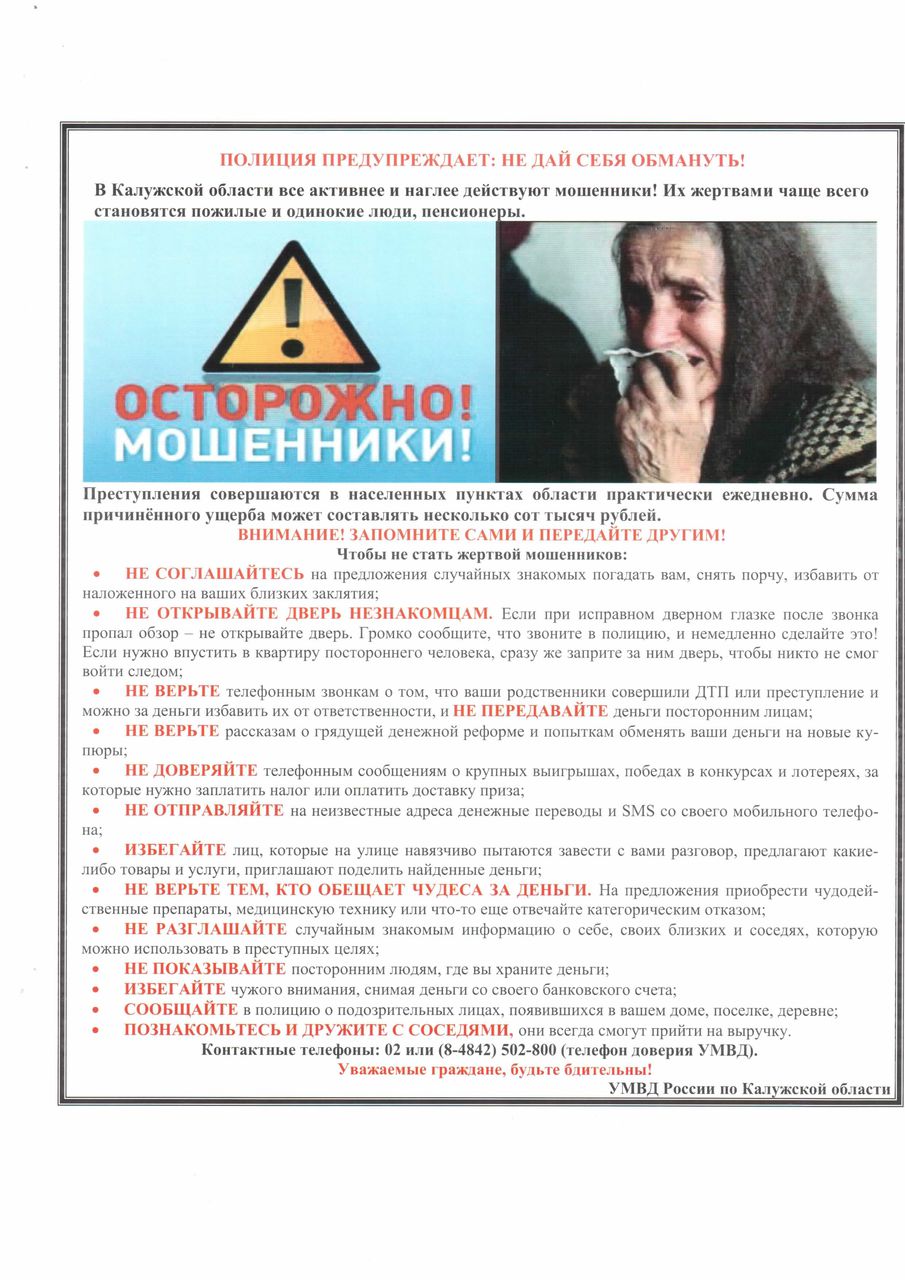 